Протокол №238/УТПиР -Рзаседания Закупочной комиссии по конкурсу в электронной форме с участием только субъектов МСП  на право заключения договора на выполнение работ: «Реконструкция распредсетей 10/0,4 кВ г. Шимановск». (Лот №  89301-ТПИР ОБСЛ-2021-ДРСК).СПОСОБ И ПРЕДМЕТ ЗАКУПКИ: конкурс в электронной форме с участием только субъектов МСП на право заключения договора на выполнение работ: «Реконструкция распредсетей 10/0,4 кВ г. Шимановск». (Лот № 89301-ТПИР ОБСЛ-2021-ДРСК).КОЛИЧЕСТВО ПОДАННЫХ ЗАЯВОК НА УЧАСТИЕ В ЗАКУПКЕ: 3 (три) заявкиКОЛИЧЕСТВО ОТКЛОНЕННЫХ ЗАЯВОК: 0 (ноль) заявок.ВОПРОСЫ, ВЫНОСИМЫЕ НА РАССМОТРЕНИЕ ЗАКУПОЧНОЙ КОМИССИИ: О рассмотрении результатов оценки первых частей заявок.О признании заявок соответствующими условиям Документации о закупке по результатам рассмотрения первых частей заявок.РЕШИЛИ:        По вопросу № 1Признать объем полученной информации достаточным для принятия решения.Принять к рассмотрению первые части заявок следующих участников:По вопросу № 2Признать первые части заявок следующих Участников:№573047№573115№573354соответствующими условиям Документации о закупке и принять их к дальнейшему рассмотрению к участию в процедуре переторжке, проводимой в заочной форме и назначенной на 03.03.2021 г. Секретарь Закупочной комиссии 1 уровня  	                                      Чуясова Е.Г.Тел. (4162) 397-268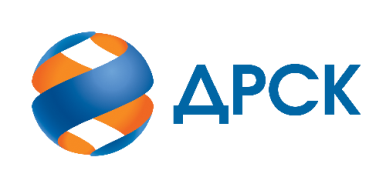                                                                      АКЦИОНЕРНОЕ ОБЩЕСТВО                «ДАЛЬНЕВОСТОЧНАЯ РАСПРЕДЕЛИТЕЛЬНАЯ СЕТЕВАЯ КОМПАНИЯ»г.  Благовещенск«01» марта 2021 года№п/пДата и время регистрации заявкиИдентификационный номер Участника15.02.2021 06:18:1357304715.02.2021 08:37:2357311516.02.2021 02:12:11573354№п/пДата и время регистрации заявкиИдентификационный номер Участника15.02.2021 06:18:1357304715.02.2021 08:37:2357311516.02.2021 02:12:11573354